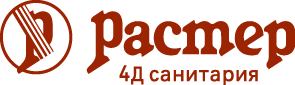 Действительный член Национальной Организации Дезинфекционистов                                                                                     Сведения о медицинских работниках, участвующих в предоставлении платных медицинских услуг по дезинфектологии, уровне профессионального образования, квалификации.№№ПП.Фамилия  Имя   ОтчествоДолжностьПрофессиональное образованиеКвалификация 1.Копылов  Сергей Анатольевич.Заместитель ген.директора по медицинской части.Самарский военно-медицинский институт МО РФ Диплом ВСБ 0942848 18.06.2005 г.«Лечебное дело».НПЦ ПКПС «Медицина и Качество» Сертификат 1166040001166, 25.09.2015г. Организация здравоохранения и общественное здоровье. 2.Глобин Николай Григорьевич.Заместитель ген. директора по качествуВМА им. С.М. Кирова Диплом КВ 064034 19.06.1985 г. «Лечебно-профилактическое дело»ГБОУ ВПО УГМУ Минздрава России  Сертификат 0166180317545 «Эпидемиология» осуществление медицинской или фармацевтической дея-ти. 14.11.2015 г.   3.Краюхин Денис Валерьевич.Врач-специалист.УГМА Диплом БВС 0797869 26.06.1999 г. «Медико-профилактическое дело»ФБУН НИИД Роспотребнадзора  Удостоверение повышения квалификации 000000000067 03.06.2015г.«Дезинфектология»  4.Демакова Мария Владимировна.Агент коммерческий.КМУ, Диплом УТ 429587«Фельдшер» 24.02.1995 г.НПЦ ПКПС «Медицина и Качество» 27.11.2015 «Организация дезинфекционной деятельности».  5.Десницкая Лада Вячеславовна.Зав. дератизационной лабораторией.Удмуртский университет им.50 - ти –летия СССР. Диплом 586548-НВ «Биолог»  12..6.1989 г.НЧОУ «Институт пест-менеджмента» Диплом 502402260949  о профессиональной переподготовке «Дезинфекции, дезинсекции, дератизации, Пест-контроль». 14.12.2018 г.  6.Волков Евгений Анатольевич.Начальник производственного отдела.РФЭИ, «Менеджмент Организации» 2015г.ГУП МГЦД, 2017 год, №1290 Медицинский дезинфектор.   7.Малюков Николай Михайлович.Дезинфектор.ИМТ Диплом СБ 515315530.06.2005 г.«ЕУКК» НЧОУ ДПО свидетельство №113 03.04.2018г. «Дезинфектор»   8.Гуляев Сергей Николаевич.Дезинфектор.«ЕУКК» НЧОУ ДПО 2005 г.«ЕУКК» НЧОУ ДПО свидетельство № 117 10.04.2018г. «Дезинфектор».   9.Быков Павел Александрович.Дезинфектор.ГПТУ № 19, 1982 г.Оператор по переработке туш.«ЕУКК» НЧОУ ДПО свидетельство № 116 10.04.2018г. «Дезинфектор».10.Савиных Сергей Андреевич.Дезинфектор.ПТУ 94, 2006 г.Диплом Е 148905 станочник широкого профиля.УЦ «Дезпрофиль» № 209,17.02.2017 г.  «Дезинфектор».11.Тарасов Александр Валерьевич.Дезинфектор.ПТУ № 75 г. Ирбит,электромонтер.УЦ «Дезпрофиль» №201, 21.10.2016 г.«Дезинфектор».